Village of Jones Creek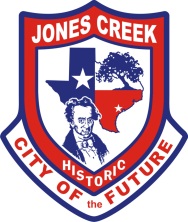 7207 Stephen F. AustinJones Creek, TX 77541(979) 233-2700REGULAR COUNCIL MEETINGThe Board of Alderman for the Village of Jones Creek, Texas will hold a Regular Council Meeting on March 19, 2024, at the Village Hall Located at 7207 Stephen F. Austin Road beginning at 6:00 p.m. Members of the public are able to attend the meeting in person and 	                                                        Via teleconference.		Join the meeting on Zoom: https://zoom.us/j/9792331826Or dial the following toll-free numbers and enter the Meeting ID: 979 233 1826; and #:+1 346 248 7799 US (Houston); +1 253 215 8782 US; or +1 301 715 8592 USThis written notice, the meeting agenda, is posted online at http://www.villageofjonescreektexas.com. The public were permitted to offer public comments telephonically as provided by the agenda and as permitted by the presiding officer during the meeting. A recording of the telephonic meeting will be available to the public in accordance with the Open Meetings Act upon written request.  The matters discussed and acted on at the meeting are as follows:1.	CALL TO ORDER	2.	INVOCATION AND PLEDGE OF ALLIGENCE3.	ROLL CALL OF MEMBERS4.  	COMMUNICATION OF VISITORS (PUBLIC COMMENT)	Section 551.007 of the Texas Government Code allows a member of the public who desires	to address the body regarding an item on an agenda for open meeting of the body to address the 	body regarding the item at the meeting before or during the body's consideration of the item.5.	OLD BUSINESS	a.	Discuss and consider the minutes of the Regular Council Meeting held on February 20, 2024.b.	Discuss and consider the financial and monthly reports from all departments.c.	Discuss and consider any updates from CPA Lindsey English.d.	Discuss and consider any updates on the security measures for City Hall.e.	Discuss and consider any decisions made on the placement of future structures at 7117 S.F. Austin.f.	Discuss and consider upcoming events.Easter Egg Hunt March 23rd at 9 a.m.Easter Bake Sale March 28th 7a.m.-11a.m. & 2:30-4:00 p.m.City Wide Garage Sale April 5th & 6thSpring Citywide Clean up April 20th. g.	Discuss and consider the formation of an Events Planning Panel to assist City Hall in organizing city sponsored events.h.	Discuss and consider updates on regaining water right relinquished to TCEQ.6.	NEW BUSINESSa.	Discuss and consider acting on the information presented by Light Stream Communication on the use of right of ways from Hwy 36 down Bluebonnet Street and ending at Stephen F. Austin Elementary School.b	Discuss and consider the amount to charge for the permitting on the work to be done by Light Stream. c.	Discuss and consider acting on the application to the allocation of CDBG funds toward areas of concern.d. 	Discuss and consider action on Resolution 24-03, on suspending the effective date of CenterPoint energy requested rate change, provided to the Village by the attorneys for Gulf Coast Cities Coalition.e.	Discuss and consider passing the Proclamation making April, “Fair housing month” in the Village of Jones Creek.f.	Discuss and consider rezoning part or all the neighborhood known as the Terrace.g.	Discuss and consider acting on renaming the Drainage Committee to the Streets and Drainage Committee.h.	Discuss and consider action on improvement projects and updates from Drainage Liaison Corey Thomas.7.	FUTURE AGENDA ITEMS8.	ADJOURN				          CERTIFICATIONI hereby certify that this Public Notice was placed on the official Bulletin Board at the City Hall on 15th day of March 2024 no later than 5:30 p.m.____________________________							          Lauren Grayson, City SecretaryNOTE: ITEMS WILL NOT NECESSARILY BE DISCUSSED AND ACTED ON IN THE ORDER THEY APPEAR ON THE AGENDA.  THE BOARD OF ALDERMAN, AT ITS DISCRETION, MAY DISCUSS AND TAKE ACTION ON ANY OR ALL OF THE ITEMS LISTED IN A DIFFERENT ORDER IF A MAJORITY OF THE BOARD SO DETERMINES.  This notice is being posted pursuant to the Texas Open Meeting Act. (Chapter 551, Government Code). In compliance with the American with Disabilities Act, on request the Village of Jones Creek will provide for reasonable accommodations for persons attending meetings of its Board of Aldermen. Requests for such accommodation or for interpreter services should be received 48 hours prior to any meeting. Please contact the Village Secretary’s office at 979-233-2700 to request such accommodation.  